zAMAWIAJĄCY:„Vistula-Park Świecie” Sp. z o.o.Dotyczy: Wymiana podłogi sportowej w Hali Widowiskowo-Sportowej przy ul. Sienkiewicza 3 w ŚwieciuOdpowiedzi na zadane pytania:1.Czy Zamawiający informując, iż za spełnienie warunku dotyczącego zdolności technicznej w postaci posiadania doświadczenia należytego wykonania dostawy i montażu drewnianej podłogi sportowej o łącznej wartości nie mniejszej niż 500 000 zł będzie wymagał tę kwotę liczoną w wartości brutto ?
Odpowiedź: TAK
2. Jaką maksymalną wartość parametru oporu cieplnego ”R” dla całego systemu podłogi liczonego w jednostkach m²K/W według normy DIN EN ISO 6946:1996-11 będzie wymagał Zamawiający ? 
Odpowiedź: Zamawiający wymaga aby cały system podłogi sportowej posiadał rezystencję cieplną nie większą niż 0,36m2K/W liczoną według normy DIN EN ISO 6946:1996-11
3. Jaka maksymalna temperatura czynnika grzewczego w rurkach biegnących w przestrzeni podpodłogowej będzie stosowana przez Zamawiającego dla potrzeb optymalnego ogrzania przestrzeni hali sportowej oraz czy producent podłogi sportowej ma potwierdzić, że przy takiej wymaganej temperaturze podłoga sportowa nie ulegnie destrukcji ? 
Odpowiedź: Zamawiający wymaga, aby system podłogi sportowej nie ulegał destrukcji przy temperaturze czynnika grzewczego w rurkach przy temperaturze 60 stp. C oraz wymaga się, aby oferenci dołączyli do oferty pisemne oświadczenie producenta podłogi informujące Zamawiającego, że akceptuje on (producent) taką temperaturę czynnika grzewczego w rurkach i podłoga nie ulegnie w takich przypadkach destrukcji. 
4. Czy do oferty jako przedmiotowe środki dowodowe oferenci muszą dołączyć następujące dokumenty dotyczące podłogi sportowej:
a/. DWU ( ang. DoP ) – Deklarację Właściwości Użytkowych zgodności z normą EN 14 904 
b/. Kartę techniczną systemu podłogi – potwierdzającą parametry techniczne, jakościowe i sportowo – użytkowe systemu podłogi określone w dokumentacji przetargowej 
c/. Pełny raport z badań systemu podłogi dokonany w notyfikowanej jednostce badawczej i wystawiony przez tę jednostkę
d/. Certyfikat FIBA – poziom 1 – światowej federacji koszykówki dla systemu podłogi 
e/. Oświadczenie producenta systemu podłogi sportowej potwierdzające Zamawiającemu:
- okres gwarancji fabrycznej dla systemu podłogi nie krótszy niż 60 m-cy 
- autoryzację producenta podłogi dla jej Wykonawcy w obiekcie Zamawiającego. 
- oświadczenie, że cały system podłogi będzie na potrzeby realizacji umowy wyprodukowany przez jej producenta wraz z oświadczeniem, że panel ( jego wierzchnia warstwa z litego drewna ) będzie wyprodukowany i dostarczony w pierwszej tj. najwyższej klasie jakościowej i wizualnej – 
jednorodny, bezsęczny, bez przebarwień i zasinień. 
Odpowiedź: W celu prawidłowej oceny rozwiązań technologicznych wymaga się dołączenia do oferty wszystkich dokumentów wymienionych w pytaniu.  
5. Czy do oferty należy dołączyć odrębnie wysłaną pocztą - kompletną próbkę ( wzór ) oferowanego systemu podłogi sportowej np. o wymiarach ok. 0,5 m x 0,5 m w celu prawidłowej oceny oferowanego systemu podłogi sportowej ?Odpowiedź: NIE.  Zamawiający nie wymaga próbek.Czy zamawiający posiada ekspertyzę (-y) oceniającą przyczynę destrukcji i utraty właściwości sportowych istniejącej podłogi sportowej z paneli warstwowych? Ekspertyza taka byłaby pomocna przy ponownym wykonaniu podłogi sportowej i ustrzegłaby być może przed popełnieniem błędów przy wykonaniu nowej podłogi na ogrzewaniu podłogowym Odpowiedź: Nie posiada.Zapisy SWZ w ogłoszonym przetargu nie dopuszczają zastosowania innych sprawdzonych na ogrzewaniu podłogowym rozwiązań podłóg sportowych. Przedstawiony projekt nowej podłogi sportowej powiela poprzednie rozwiązanie konstrukcyjne z zastosowaniem warstwowego panela sportowego, które się nie sprawdziło podczas dotychczasowej eksploatacji. Bezawaryjne funkcjonowanie w Polsce kilkunastu obiektów z systemową i w pełni przebadaną podłogą sportową z litego drewna na ogrzewaniu podłogowym jest wystarczającym argumentem, aby rozwiązanie takie również dopuścić do zastosowania w waszym obiekcie sportowym. 
Wnosimy o umożliwienie udziału w postępowaniu systemowych podłóg sportowych z panelem z litego drewna, spełniających wszystkie wymagania normy PN EN 14904 i posiadających certyfikat FIBA,  jako produktów równoważnych.Odpowiedź: Zamawiający miał prawo na podstawie art. 99 ust. 5 wskazać dane rozwiązanie konstrukcyjne i dopuścił rozwiązanie równoważne, które jest opisane w załącznikach OPZ. Pytanie nr 8
Zgodnie z opisem zawartym w dokumentacji SWZ w hali sportowej należy wykonać nową systemową podłogę sportową (tj oryginalne rozwiązanie producenta systemu) na istniejącym ogrzewaniu podpodłogowym spełniającą parametry techniczne normy PN-EN 14904 (zał 9.2 do SWZ pkt 2.3.3)
Szczegółowa Specyfikacja Techniczna ST.02.00.00 pkt 2.2 (zał 9.2 do SWZ) opisuje dokładną budowę
systemowej podłogi sportowej:
1 . Panel sportowy 2200x180x12,6mm
2 . Folia PE 0,03mm
3 . Sklejka 2240x175x12mm w rozstawie co 45mm
4 . Warstwa elastyczna (pianka) 2240x1510x10mm
5 . Deska sosnowa 95x25mm
6 . Krawędziak sosnowy 50x50mm
7. Podkładka drewniana (element poziomujący) 35/45x100x100mm
8 . Rurki ogrzewania podpodłogowego
9 . Styropian ok. 30mm
10. Podłoże betonoweTaka podłoga tylko instalowana na podłożu cementowym/betonowym posiada:
- dokumenty potwierdzające zgodność z normą PN-EN 14904 wraz raportem z badania parametrów
- atest higieniczny i reakcji na ogień
- certyfikat FIBA
Podłoga ta jest samodzielnym systemem podłogowym instalowanym na podłożu cementowym. Badania parametrów na zgodność z norma PN-EN 14904 były przeprowadzone na próbce badawczej ułożonej na podłożu cementowym, a nie na konstrukcji wzmacniającej opisanej w SWZ zał. 8 pkt. pkt 2.2.
W przypadku takiego jednostkowego montażu podłogi sportowej na konstrukcji wzmacniającej nie było przeprowadzonych badań parametrów na zgodność z norma PN-EN 14904. Montaż tej podłogi na innych konstrukcjach wsporczych (wzmacniających) wymaga przeprowadzenia badań w celu potwierdzenia parametrów technicznych wg PN-EN 14904 oraz reakcję na ogień i ocenę higieniczną całości nowej konstrukcji podłogi sportowej.
Dlatego w przypadku montażu podłogi HELSINKI 10-10 na konstrukcji opisanej SWZ należy wykonać badania całej podłogi w zakresie parametrów technicznych wg normy PN-EN 14904, oceny higienicznej oraz reakcji na ogień.
Czy w celu potwierdzenia prawidłowego wykonania podłogi spełniającej wymagania Szczegółowej
Specyfikacji Technicznej po wykonanym montażu podłogi w hali sportowej należy wykonać badania
parametrów technicznych wg normy PN-EN 14904, ocenę higieniczną oraz reakcji na ogień ? Jeżeli
Zamawiający nie będzie wymagał wykonania ww. badań, to proszę o wyjaśnienie w jaki sposób będą weryfikowane parametry techniczne na zgodność z normą PN-EN 14904, ocena higieniczna oraz
właściwości p.poż. wykonanej zgodnie z SWZ podłogi sportowej?Odpowiedź: Zamawiający nie zmienia opisu przedmiotu zamówienia. Jest on wystarczający do wykonania zamówienia. 
Pytanie nr 9
Zamawiający w zał. nr 8 pkt 2.5 określił że „Podłoga sportowa musi posiadać zgodność z normą PN EN
14904 wraz z certyfikatem federacji koszykarskiej FIBA”.
Certyfikat FIBA został wydany dla podłogi sportowej instalowanej na podłożu cementowym i nie jest ważny dla montażu na konstrukcji wzmacniającej opisanej w projekcie wykonania podłogi pkt 2.2 (zał. nr 8 do SWZ).
Proszę o dopuszczenie innych systemowych podłóg sportowych, których budowa pozwala w sposób
oryginalny wykonać podłogę o wysokości przewidzianej projektem na ogrzewaniu podpodłogowym,
spełniającej wszystkie parametry normy PN-EN 14904 dla podłóg typ 4 i posiadających ważny
certyfikat FIBA.Odpowiedź: Zamawiający nie zmienia opisu przedmiotu zamówienia. Jest on wystarczający do wykonania zamówienia. 

Pytanie nr 10
Projekt nie precyzuje jakiego rodzaju tarcica ma być użyta do wykonania konstrukcji wzmacniającej,
pod nową podłogę sportową, opisaną w projekcie wykonania podłogi pkt 2.2 (zał. nr 8 do SWZ).
Czy ma być to tarcica ogólnego stosowania, czy tarcica konstrukcyjna.
Jakiej klasy tarcica musi być użyta do wykonania konstrukcji wzmacniającej pod nową podłogę
sportową opisaną w projekcie wykonania podłogi pkt 2.1 (zał. nr 8 do SWZ)? Czy tarcica ma być
dwustronnie strugana i zaimpregnowana?Odpowiedź: Zamawiający wymaga tarcicy konstrukcyjnej, która ma być zaimpregnowana biologicznie i przeciwogniowo i spełniać normy minimum klasy C24.  

Pytanie nr 11
Czy Zamawiający dysponuje obliczeniami statyczno-wytrzymałościowymi konstrukcji wzmacniającej
pod nową podłogę sportową opisaną w projekcie wykonania podłogi pkt 2.2 (załącznik nr 8 do SWZ).
Jeżeli nie, to kto odpowiadać będzie za ewentualne uszkodzenia podłogi sportowej powstałe na
wskutek uszkodzeń konstrukcji wzmacniającej, pod nową podłogę sportową, wykonanej zgodnie z
projektem.Odpowiedź: Zamawiający nie ma obliczeń. 

Pytanie nr 12
W jaki sposób, jakimi dokumentami i na podstawie jakich badań należy potwierdzić reakcję na ogień
oraz ocenę higieniczną konstrukcji wzmacniającej pod nową podłogę sportową opisaną w projekcie
wykonania podłogi pkt 2.2 (załącznik nr 8 do SWZOdpowiedź: Zamawiający nie zmienia opisu przedmiotu zamówienia. Jest on wystarczający do wykonania zamówienia. 

Pytanie nr 13
Opis podłogi sportowej zawęża wykonanie posadzki sportowej podłogi do jednego rodzaju panela
drewnianego pod względem jego budowy jak i gatunku drewna. Obowiązująca norma PN EN 14904,
jak również przepisy federacji sportowych nie ograniczają, ani nie wskazują na określony rodzaj
budowy paneli sportowych czy gatunku drewna stosowanych w podłogach sportowych
powierzchniowo elastycznych.
Wnosimy o umożliwienie udziału w postępowaniu również innym producentom systemowych podłóg
sportowych lakierowanych fabrycznie jako produktów równoważnych z posadzkami drewnianymi
wykonanymi z innych gatunków drewna np.: klon, jesion, buk, dąb spełniających wszystkie
wymagania normy PN EN 14904.Odpowiedź: Zamawiający miał prawo na podstawie art. 99 ust. 5 wskazać dane rozwiązanie konstrukcyjne i dopuścił rozwiązanie równoważne, które jest opisane w załącznikach OPZ. Pytanie nr 14
Na rynku systemowych podłóg sportowych dostępne są profesjonalne certyfikowane przez
międzynarodowe federacje sportowe i w całości przebadane pod kątem obowiązujących
przepisów i wymagań normy PN-EN 14904, rozwiązania podłóg sportowych powierzchniowo
elastycznych przeznaczonych m.in. do zabudowy na ogrzewaniu podłogowym o wysokości jak w
przedstawionej w dokumentacji SWZ. Najstarsza tego typu podłoga w Polsce zainstalowana w 1995
roku w hali Politechniki Śląskiej eksploatowana jest do dnia dzisiejszego. W minionych latach
podłogi tego typu, na ogrzewaniu, zostały zainstalowane w wielu obiektach w Polsce.
Czy zamawiający dopuści rozwiązanie profesjonalnej podłogi sportowej z drewnianym panelem
bukowym lub klonowym umożliwiającego zabudowę do wymaganej w dokumentacji wysokości ok
160 mm na ogrzewaniu podpodłogowym, spełniającej wszystkie parametry techniczne normy PN-
EN 14904 oraz posiadającej certyfikaty międzynarodowych federacji FIBA, IHF, BWF.W związku z szczegółowym opisem systemu podłogi prosimy dla „jasności” o potwierdzenie zastosowania systemów równoważnych spełniających określoną normę PN EN 14904 oraz certyfikat FIBA dla podłogi sportowej.Odpowiedź: Zamawiający nie zmienia opisu przedmiotu zamówienia. Jest on wystarczający do wykonania zamówienia.

15. W Załączniku nr 6 (umowa) ust.1 zobowiązuje się Wykonawcę do 
„wykonania przeglądów serwisowych w okresie gwarancji,” prosimy o określenie na czym konkretnie ma polegać niniejszy przegląd i w jakich terminach ma być wykonywany?Odpowiedź: Przegląd będzie wizualny i organoleptyczny dokonywany raz do roku.
16. Prosimy o wyjaśnienie jakie dokumenty ma na myśli Zamawiający pod nazwą ..” paszport techniczny wraz z pierwszym wpisem..”? Z naszej wiedzy w obrocie Rzeczy Pospolitej oraz Krajów Unii Europejskiej dla podłóg sportowych nie jest wymagany paszport techniczny .Odpowiedź: dany zapis jest omyłką pisarską i Zamawiający go wykreśla.
16. Prosimy o sprecyzowanie zapisu we wzorze umowy § 4 ust.15 „TERMIN I WARUNKI DOSTAWY” Zapis ten jest zbyt ogólny i nie zrozumiały dla Wykonawcy czym narusza zapisy art. 29 ust. 1 ustawy z dnia 29 stycznia 2004 r. – Prawo zamówień publicznych (Dz. U. z 2010 r. Nr 113, poz. 759, z późn. zm.) – zwanej dalej „ustawą PZP”. Prosimy o podanie konkretnie jakie części i składniki przedmiotu umowy należy wycenić w ofercie określone w ?Odpowiedź: Zamawiający powadzi postępowanie po nowej ustawie Pzp.
17. Prosimy o sprecyzowanie zapisu we wzorze umowy § 4 ust. 2 dotyczącego przedłużenia terminu realizacji zamówienia. O jaką ilość dni maksymalnie Zamawiający może wydłużyć termin realizacji zadania?
Odpowiedź: w zależności od podanej przez wykonawcę przyczyny opóźnienia.
18. Prosimy o wyjaśnienie i sprostowanie zapisu (Załącznik nr 8 ust. 2.1 pkt. d) dotyczącego panujących warunków klimatycznych w okresie grzewczym w odniesieniu do gwarancji. Drewno jako materiał naturalny przy zmianie wilgotności powietrza odpowiednio zmienia swoją objętość (naturalna praca drewna) tzn. kurczy się lub rozszerza ,wymaga ono odpowiednich (normalnych) warunków eksploatacyjnych o wartości względnej powietrza 45-60%. Zgodnie z obowiązującym prawem k.c. to na użytkowniku spoczywa zachowanie odpowiednich warunków podczas użytkowania podłogi. W związku z tym prosimy o wykreślenie lub zmianę zapisu określonego w Załącznik nr 8 ust. 2.1 pkt. d ze względu na określone w nim parametry niezgodne z technologią przyjętego systemu podłogi drewnianej. 
Odpowiedź: Zamawiający nie zmienia opisu przedmiotu zamówienia. Jest on wystarczający do wykonania zamówienia.

19. Czy Zamawiający posiada schemat / projekt powykonawczy czy też zdjęcia zamontowanych trybun? Prosimy o załączenie do dokumentacji przetargowej.Odpowiedź: Zamawiający zamieści na platformie zdjęcia trybun.20. W związku z ukazaniem się w/w przetargu, prosimy o uszczegółowienie zapisów
dotyczących podłogi sportowej, opisanej w dokumentacji projektowej.
Analizując projekt wykonania nowej podłogi sportowej Zamawiający wymaga aby
nowa podłoga sportowa posiadała certyfikat zgodności z normą PN EN 14904 wraz z
certyfikatem federacji koszykarskiej FIBA.
Zamawiający wymaga aby systemowa podłoga sportowa była zamontowana na
podkonstrukcji drewnianej wykonanej wg. opisu. Opis samego rusztu nie wskazuje jednak
na rozwiązanie systemowe jakiegokolwiek producenta podłogi sportowej, a co za tym idzie
nie ma możliwości aby wymóg zgodności z normą PN EN 14904 oraz certyfikatu FIBA dla
posadzki sportowej został spełniony dla całej podłogi(podkonstrukcja + systemowa
posadzka na piance).
W dokumentacji technicznej Zamawiający wskazuje jednoznacznie na rozwiązanie
systemowe firmy Haro, która jako jedyna spełnia wymagania projektowe. Tym samym
jeden dostawców jest bardziej uprzywilejowany od pozostałych. Zaznaczamy, iż
Zamawiający opisując przedmiot zamówienia jest zobowiązany przepisami ustawy z dnia
29 stycznia 2004 r. - Prawo Zamówień Publicznych. Zgodnie z treścią art. 29 ust. 2
przytoczonej ustawy, opis przedmiotu zamówienia nie może utrudniać uczciwej
konkurencji. Nadmieniamy, iż to na Zamawiającym spoczywa obowiązek przygotowania
i przeprowadzenia postępowania o udzielenie zamówienia w sposób zapewniający
zachowanie uczciwej konkurencji oraz równe traktowanie wykonawców. Naszym zdaniem
w przytoczonych okolicznościach, na podstawie przytoczonej ustawy, jak i w oparciu o
uchwałę Krajowej Izby Odwoławczej z dnia 06.02.2012 r. sygn. akt. KIO/KD 14/12, można
wyciągnąć uzasadniony wniosek, iż opis podłogi zawarty w STWIOR zamówienia
opierający się na rozwiązaniu technologicznym jednego producenta rażąco narusza
wskazane przepisy Ustawy Prawo Zamówień Publicznych, bowiem mocno utrudnia
uczciwą konkurencję. Dodatkowo należy zwrócić szczególną uwagę na art. 99 Prawo
Zamówień Publicznych, który mówi, że Zamawiający opisuje przedmiot zamówienia za
pomocą cech technicznych i jakościowych z zachowaniem Polskich Norm przenoszących
normy europejskie lub norm innych państw członkowskich Europejskiego Obszaru
„Vistula Park Świecie” sp. z o.o.
ul. Sienkiewicza 3, 86-100 ŚwiecieGospodarczego przenoszących te normy. Taką normą jest norma EN 14904:2006, która
precyzuje wszystkie wymagania techniczne i jakościowe stawiane obecnie podłogom
sportowym. Informujemy również o obowiązku dopuszczenia posadzki sportowej
równoważnej z opisaną, lecz w przypadku kiedy opisany jest produkt jednego producenta
znalezienie rozwiązania równoważnego jest niemożliwe. Zamawiający opisał co prawda
rozwiązanie równoważne lecz na rynku takie rozwiązanie systemowe nie istnieje, a zatem
nie możemy tutaj uznać takiego opisu jako równoważnego.
Można odnieść wrażenie, że Zamawiający opisując wymagania techniczne
nowoprojektowanej posadzki sportowej nie miał dostatecznej wiedzy odnośnie
nowoczesnych systemów podłóg drewnianych lub został wprowadzony w błąd.
Zamawiający powinien być świadomy, że montaż systemowej posadzki sportowej
na nienormatywnej podkonstrukcji poza pogorszeniem właściwości użytkowych, a co za
tym idzie utratą zgodności z norma PN-EN 14904 oraz certyfikatu FIBA z tak cienkim
panelem jak proponowany panel Haro grubości 12,6mm na hali widowiskowo-sportowej
może doprowadzić do szybkiego uszkodzenia posadzki i utraty gwarancji.
W związku z powyższym wnosimy o rozszerzenie konkurencyjności w
przedmiotowym postępowaniu i dopuszczenie jako rozwiązania równoważnego
profesjonalnej systemowej podłogi sportowej o powierzchniowej amortyzacji z
trójwarstwowym panelem drewnianym gr. 23mm posiadającym warstwę wierzchnią z
drewna dębowego gr. 3,5mm montowanym na fabrycznym systemie legarowym wraz z
fabrycznymi podkładkami pozwalającymi na poziomowanie całej podłogi i podniesienie
jej do wymaganego pułapu.Jak widać na załączonym przekroju nie ma tutaj potrzeby stosowania dodatkowej
podkonstrukcji bez której z kolei nie można zamontować systemu Haro Helsinki 10-10 na
piance (system Haro jest systemem do montażu na podbudowie stałej bez amortyzacji.
Montaż takiej podkonstrukcji zmieni parametry posadzki sportowej takie jak: amortyzacja
czy odbicie piłki, a zatem najprawdopodobniej traci zgodność z normą EN 14904).
Proponowane rozwiązanie systemowe z dębowym panelem warstwowym jest dużo
bardziej optymalne gdyż zamawiający będzie miał pewność, że zamontowany system jako
całość będzie pochodził od jednego producenta i parametry techniczne nie ulegną zmianie.
Wysokość całego systemy fabrycznie wynosić będzie 147 mm więc spełnione zostaną
wymagania co do wysokości posadzki wymaganej przez Zamawiającego.
Rozwiązanie systemowe z deską warstwową będzie posiadać certyfikaty
międzynarodowego związku koszykówki FIBA, a cały system (ruszt na legarach+
fabryczna podkładka poziomująca+ warstwowa deska sportowa) spełnia wszystkie 13
parametrów na zgodność z normą EN 14904.Poniżej przedstawiamy przewagę proponowanego rozwiązania systemowego w
stosunku do wymagań dotyczących nowej posadzki sportowej Inwestora:
1. Podkonstrukcja:
Zamawiający wymaga: specjalnej podkonstrukcji na krawędziakach gdyż
system posadzki sportowej musi zostać podniesiony nad rurki ogrzewania
podłogowego. Takie rozwiązanie nie jest rozwiązaniem systemowym żadnego
producenta nawierzchni sportowej, zmieni parametry techniczne opisane w
karcie technicznej jakiegokolwiek systemu posadzki sportowej
zamontowanego na takiej podkonstrukcji i nie posiada zgodności z normą EN
14904. Wykonanie takiej podkonstrukcji generuje również dodatkowy koszt
dla Zamawiającego, który korzystając ze środków publicznych powinien je
maksymalnie ograniczyć zachowując jednocześnie wysoką jakość produktów.
Proponowane rozwiązanie: brak konieczności zastosowania podkonstrukcji.
Rozwiązanie systemowe pozwala podnieść posadzkę nad rurki ogrzewania na
wymaganą wysokość. Zastosowane zostaną systemowe fabryczne legary o
przekroju 45x48mm, a więc praktycznie identyczne z wymaganiami
dodatkowej wymaganej podkonstrukcji 50x50mm. System bardzo mocny,
stabilny oraz nie zmienią się parametry posadzki sportowej. Brak dodatkowych
kosztów wykonania specjalnej nie posiadającej zgodności z normą EN 14904
podkonstrukcji dla Zamawiającego.
2. Warstwa wierzchnia :
Zamawiający wymaga: panel sportowy dwuwarstwowy grubości 12,6mm, w
którym warstwa wierzchnia wykonana będzie z litego drewna dębowego
gr.3,5mm w klasie wizualnej 1(jednorodny wygląd deski bez sęków,
przebarwień i różnić odcieniowych.)
Proponowane rozwiązanie: Panel sportowy trójwarstwowy grubości 23mm w
którym warstwa wierzchnia wykonana będzie z litego drewna dębowego
gr.3,5mm w klasie wizualnej 1(jednorodny wygląd deski bez sęków,
przebarwień i różnić odcieniowych). Panel o większej grubości i trzech
warstwach drewna. Zapewni lepszą stabilność panela na zmiany wywołane
niekorzystnymi warunkami wilgociowo-temperaturowymi. Grubość i rodzaj
warstwy wierzchniej panela zgodny z oczekiwaniami Zamawiającego.
Szanowni Państwo mając na uwadze powyższe:
1. Wnosimy o dopuszczenie jako rozwiązania alternatywnego proponowanego
rozwiązania systemowego spełniającego, a nawet przewyższającego parametrami
wymagania Zamawiającego posiadającego deklarację zgodności z normą PN-EN
14904 na cały system bez potrzeby wykonywania nienormatywej podkonstrukcji.
Proponowane rozwiązanie posiadać będzie również aktualny certyfikat FIBA.
W przypadku odmowy wnosimy o argumentacje odrzucenia alternatywnego
rozwiązania, które nie dość że przewyższa wymagania specyfikacyjne
Zamawiającego i jest w całości certyfikowane to najprawdopodobniej będzie
rozwiązaniem tańszym.
2. Zgodnie z obowiązującymi w Polsce przepisami badanie systemów podłogi
sportowej na zgodność z normą EN 14904 odbywa się w notyfikowanych
instytutach badawczych na podłożu betonowym. Z racji tego, że Zamawiający
(zgodnie z obowiązującymi przepisami prawa dotyczącymi podłóg sportowych)musi wymagać aby systemowa posadzka sportowa posiadała zgodność z normą
EN 14904, chce również aby została zamontowana na podkonstrukcji drewnianej
posiadającej powierzchniową amortyzację zwracamy się z zapytaniem.
Na jakiej podstawie Zamawiający stwierdzi zgodność zamontowanej na opisanej
podkonstrukcji posadzki sportowej z normą EN 14904 i jakie dokumenty oferenci
będą musieli załączyć na potwierdzenie, że proponowana systemowa posadzka
sportowa została przebadana w notyfikowanej jednostce badawczej na opisanej
przez Zamawiającego podkonstrukcji.Odpowiedź: Zamawiający nie zmienia opisu przedmiotu zamówienia. Jest on wystarczający do wykonania zamówienia. Zamawiający miał prawo na podstawie art. 99 ust. 5 wskazać dane rozwiązanie konstrukcyjne i dopuścił rozwiązanie równoważne, które jest opisane w załącznikach OPZ.
21. Zwracam się z pytaniem odnośnie zapisów dotyczących Załącznika nr 8 do SWZ 11 tj. PROJEKTU WYKONANIA PODŁOGI SPORTOWEJ W HALI SPORTOWEJ W ŚWIECIU w zakresie pkt.2.3, tj. treści zapisu: „-wykonanie ślepej podłogi z deski 25mm na konstrukcji wzmacniającej w rozstępie ok. 1O mm”. 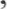 Moje pytanie dotyczy potwierdzenia, że należy wykonać ślepą podłogę z desek 25mm w rozstępie 10mm ? Z doświadczenia w wykonywaniu tego rodzaju podłóg wnioskować można że ułożenie desek w tak małym rozstępie ti.l0()mm jest niezasadne.Odpowiedź: Zamawiający nie zmienia opisu przedmiotu zamówienia i wymaga rozstępu nie większego niż 10 mm. 22.W nawiązaniu do pozycji przedmiaru nr 12 Montaż dekli podłogowych zwracam się z pytaniem czy w ramach wymiany dekli podłogowych wchodzi zakres wymiany osprzętu  sportowego czy tuleje i elementy montażowe pozostają istniejące? Dodatkowo proszę o podanie nazwy dostawcy wyposażenia sportowego gdyż każdy producent ma własny system mocowania.Odpowiedź: montaż dekli nie wchodzi w zakres zadania.Niniejsze odpowiedzi stanowią integralną część swz i są obowiązkowe dla wykonawców.